ホームページはこちら→https://goo.gl/SLbl3N 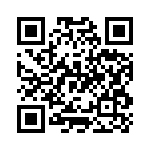 yuki